EXAMEN A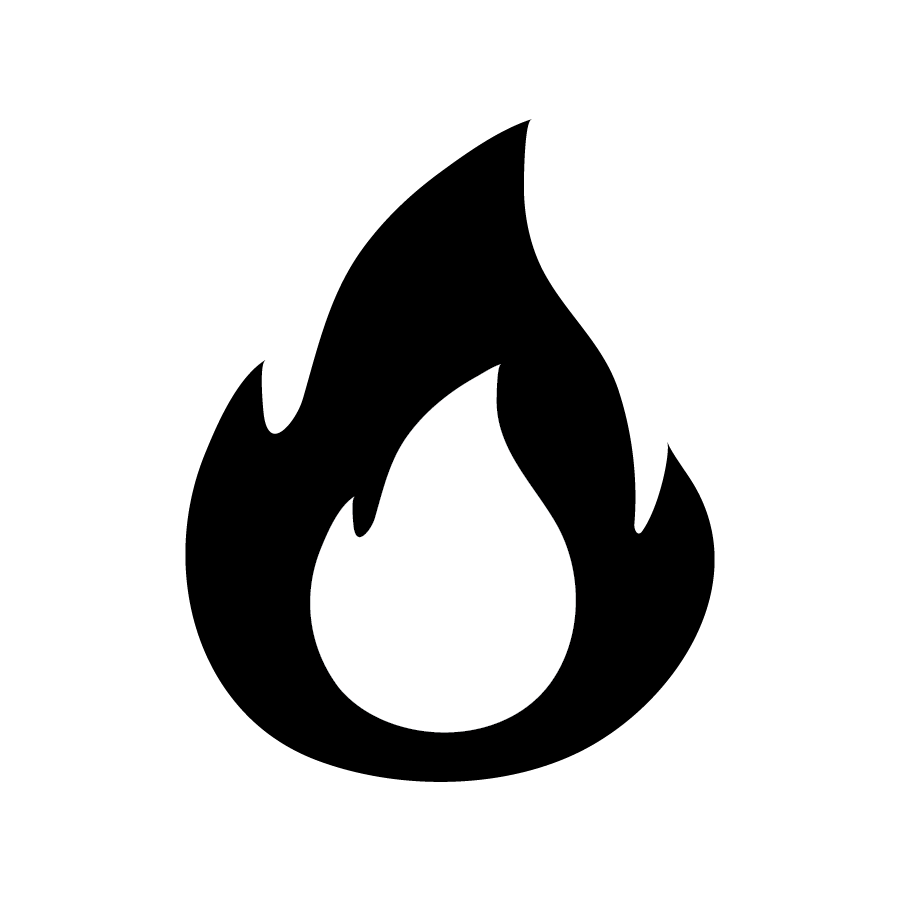 SEGURIDAD CONTRA INCENDIOS PARA TRABAJADORES DE TALLERES MECANICOSElija la mejor respuesta para cada pregunta de opción múltiple. Solo hay una respuesta correcta para cada pregunta.Nombre: __________________________________________	Fecha:	1. ¿Cuál de las siguientes opciones son una potencial fuente de combustión en un taller?a. 	Cables de extensiones dañadosb. 	Papel c. 	Motor de autod. 	a and c2. ¿Por qué es importante la seguridad contra incendios en un taller mecánico?Muchos productos de reparación de autos son inflamablesProteger la propiedadLos talleres mecánicos contienen posibles fuentes de combustiónTodo lo anterior3. ¿Qué elemento NO está incluido en un plan de prevención de incendios?a. 	Hoja de datos de seguridadb. 	Plan de acción de emergenciac. 	Comunicación y capacitación      d.    Auditoría de posibles fuentes de combustión4. ¿Cuál de los siguientes son pasos para limpiar derrames?a. 	Evaluar el riesgob. 	Limitar el derramec. 	Vuelva a verter el líquido derramado en el recipiente originald. 	a y b5. Cuál de las siguientes opciones NO son procedimientos apropiados para manipular el aceite de motor usado?a. 	Coloque los líquidos de desecho con la basura normal de la tiendab. 	Los líquidos de desecho son removidos por un transportista autorizadoc. 	Los líquidos de desecho son almacenados en contenedores separadosd. 	Almacenar barriles encima de una tarima6. ¿Qué elemento NO está incluido en un plan de mitigación de riesgos de incendio?a. 	Prevenir derrames b. 	Eliminar las fuentes de combustión c. 	Restringir fumar en un área del taller        d.	Manejar los desechos correctamente 7. ¿Por qué la limpieza de frenos es un desafío?a. 	Normalmente los productos clorados no funcionan bienb. 	Normalmente los productos clorados son tóxicos y contaminan el aire c. 	Los productos sin compuestos clorados son inflamablesd. 	b y c8. Seleccione los elementos que son parte de una estrategia de prevención de derrames:a. 	Almacenar motores en tarimas de madera b. 	Usar bandejas de goteo debajo de los autos para recolectar aceitec. 	Almacenar materiales cerca del lugar que se utilizand. 	b y c9. Cual de las siguientes opciones son verdaderas sobre desengrasantes a base de agua?a. 	Los desengrasantes a base de agua emiten menos COVb. 	Los desengrasantes a base de agua son menos inflamablesc. 	Los desengrasantes a base de agua no son efectivosd. 	a y b10. ¿Cuál de las siguientes opciones se identifica más a la definición de COV?a. 	Químicos con olor fuerte b. 	Químicos que se evaporan fácilmente c. 	Desengrasantes con solventes       d.    Químicos inflamables 11. ¿Cuál de las siguientes opciones normalmente NO contiene COV?a. 	Gasolinab. 	Limpiador de frenos c. 	Aceite de motor      d. 	Desengrasantes con solventes 12. ¿Por qué un taller desordenado es un peligro de incendio?a. 	Un taller desordenado puede contener exceso de combustibles como trapos y papelb. 	Limpiar los derrames es mas difícil en un taller desordenadoc. 	a y bd.    Un taller desordenado causa peligros eléctricos13. Cuál de las siguientes opciones NO es parte de un equipo de derrames?a. 	Equipo de Protección Personalb. 	Formularios para hacer un reportec. 	Toallas absorbentes      d. 	Aceite seco o arena para gatos14.  ¿Cuál de las siguientes opciones NO es verdad sobre los trapos usados?       a. 	Algunas regulaciones locales permiten lavar y reutilizar los trapos usadosb. 	Guarde los trapos usados en un contenedor de metal bien cerradoc. 	Guarde los trapos pueden arder espontáneamented. 	Permita que los solventes de los trapos se evaporen antes de guardarlos15. ¿Cuántos tipos de lavadoras de partes son utilizadas en un taller mecánico?a. 	Cerob. 	1c. 	2d. 	316. ¿Cuál de las siguientes opciones NO es verdad de las lavadoras de partes?a. 	Las lavadoras de partes son menos efectivas que los procesos de limpieza tradicionalesb. 	Las lavadoras de partes están disponibles para muchas aplicacionesc. 	Las lavadoras de partes basada en agua usan detergentes para limpiar las partes del motord. 	Las lavadoras de partes bioremediación utilizan bacterias para descomponer el aceite y la grasa17. ¿Cuál fue la causa del incendio del 2019 en Long Island, New York?a. 	Combustión espontánea de trapos usadosb. 	Fumar en la tiendac. 	La chispa de una aspiradora encendió vapores de solventes en el tallerd. 	La chispa de un motor de auto encendió el aceite del piso en el taller18. ¿Cuál de las siguientes opciones son verdad sobre los gabinetes de almacenamiento para inflamables?a. 	Los gabinetes de almacenamiento para inflamables están disponibles de muchos tamañosb. 	Los productos altamente inflamables requieren más espacio en los estantes que los productos menos inflamablesc. 	a, b y dd. 	Los cuartos que contengan gabinetes de almacenamiento de inflamables deben estar bien ventiladas19. ¿Cuándo viertes líquidos inflamables de un recipiente a otro, ¿Por qué es necesario que ambos recipientes estén conectados a tierra? a. 	Evita que los líquidos salpiquenb. 	Las chispas de la electricidad estática podrían causar un incendioc. 	Minimiza el humo de los líquidosd.    Los cables de tierra mantienen los contenedores en su lugar20. El punto de inflamabilidad de un químico es:a. 	La velocidad con que el químico se quemaráb. 	La temperatura la que hervirá el químico       c. 	La temperatura más baja a la que el vapor puede encenderseEXAMEN A - RESPUESTASSEGURIDAD CONTRA INCENDIOS PARA TRABAJADORES DE TALLERES MECANICOS1. ¿Cuál de las siguientes opciones son una potencial fuente de combustión en un taller?a. 	Cables de extensiones dañadosb. 	Papel c. 	Motor de autod. 	a and c2. ¿Por qué es importante la seguridad contra incendios en un taller mecánico?Muchos productos de reparación de autos son inflamablesProteger la propiedadLos talleres mecánicos contienen posibles fuentes de combustiónTodo lo anterior3. ¿Qué elemento NO está incluido en un plan de prevención de incendios?a. 	Hoja de datos de seguridadb. 	Plan de acción de emergenciac. 	Comunicación y capacitación      d.    Auditoría de posibles fuentes de combustión4. ¿Cuál de los siguientes son pasos para limpiar derrames?a. 	Evaluar el riesgob. 	Limitar el derramec. 	Vuelva a verter el líquido derramado en el recipiente originald. 	a y b5. Cuál de las siguientes opciones NO son procedimientos apropiados para manipular el aceite de motor usado?a. 	Coloque los líquidos de desecho con la basura normal de la tiendab. 	Los líquidos de desecho son removidos por un transportista autorizadoc. 	Los líquidos de desecho son almacenados en contenedores separadosd. 	Almacenar barriles encima de una tarima6. ¿Qué elemento NO está incluido en un plan de mitigación de riesgos de incendio?a. 	Prevenir derrames b. 	Eliminar las fuentes de combustión c. 	Restringir fumar en un área del taller        d.	Manejar los desechos correctamente 7. ¿Por qué la limpieza de frenos es un desafío?a. 	Normalmente los productos clorados no funcionan bienb. 	Normalmente los productos clorados son tóxicos y contaminan el aire c. 	Los productos sin compuestos clorados son inflamablesd. 	b y c8. Seleccione los elementos que son parte de una estrategia de prevención de derrames:a. 	Almacenar motores en tarimas de madera b. 	Usar bandejas de goteo debajo de los autos para recolectar aceitec. 	Almacenar materiales cerca del lugar que se utilizand. 	b y c9. Cual de las siguientes opciones son verdaderas sobre desengrasantes a base de agua?a. 	Los desengrasantes a base de agua emiten menos COVb. 	Los desengrasantes a base de agua son menos inflamablesc. 	Los desengrasantes a base de agua no son efectivosd. 	a y b10. ¿Cuál de las siguientes opciones se identifica más a la definición de COV?a. 	Químicos con olor fuerte b. 	Químicos que se evaporan fácilmente c. 	Desengrasantes con solventes       d.    Químicos inflamables 11. ¿Cuál de las siguientes opciones normalmente NO contiene COV?a. 	Gasolinab. 	Limpiador de frenos c. 	Aceite de motor      d. 	Desengrasantes con solventes 12. ¿Por qué un taller desordenado es un peligro de incendio?a. 	Un taller desordenado puede contener exceso de combustibles como trapos y papelb. 	Limpiar los derrames es mas difícil en un taller desordenadoc. 	a y bd.    Un taller desordenado causa peligros eléctricos13. Cuál de las siguientes opciones NO es parte de un equipo de derrames?a. 	Equipo de Protección Personalb. 	Formularios para hacer un reportec. 	Toallas absorbentes      d. 	Aceite seco o arena para gatos14.  ¿Cuál de las siguientes opciones NO es verdad sobre los trapos usados?       a. 	Algunas regulaciones locales permiten lavar y reutilizar los trapos usadosb. 	Guarde los trapos usados en un contenedor de metal bien cerradoc. 	Guarde los trapos pueden arder espontáneamented. 	Permita que los solventes de los trapos se evaporen antes de guardarlos15. ¿Cuántos tipos de lavadoras de partes son utilizadas en un taller mecánico?a. 	Cerob. 	1c. 	2d. 	316. ¿Cuál de las siguientes opciones NO es verdad de las lavadoras de partes?a. 	Las lavadoras de partes son menos efectivas que los procesos de limpieza tradicionalesb. 	Las lavadoras de partes están disponibles para muchas aplicacionesc. 	Las lavadoras de partes basada en agua usan detergentes para limpiar las partes del motord. 	Las lavadoras de partes bioremediación utilizan bacterias para descomponer el aceite y la grasa17. ¿Cuál fue la causa del incendio del 2019 en Long Island, New York?a. 	Combustión espontánea de trapos usadosb. 	Fumar en la tiendac. 	La chispa de una aspiradora encendió vapores de solventes en el tallerd. 	La chispa de un motor de auto encendió el aceite del piso en el taller18. ¿Cuál de las siguientes opciones son verdad sobre los gabinetes de almacenamiento para inflamables?a. 	Los gabinetes de almacenamiento para inflamables están disponibles de muchos tamañosb. 	Los productos altamente inflamables requieren más espacio en los estantes que los productos menos inflamablesc. 	a, b y dd. 	Los cuartos que contengan gabinetes de almacenamiento de inflamables deben estar bien ventiladas19. ¿Cuándo viertes líquidos inflamables de un recipiente a otro, ¿Por qué es necesario que ambos recipientes estén conectados a tierra? a. 	Evita que los líquidos salpiquenb. 	Las chispas de la electricidad estática podrían causar un incendioc. 	Minimiza el humo de los líquidosd.    Los cables de tierra mantienen los contenedores en su lugar20. El punto de inflamabilidad de un químico es:a. 	La velocidad con que el químico se quemaráb. 	La temperatura la que hervirá el químico       c. 	La temperatura más baja a la que el vapor puede encenderse 